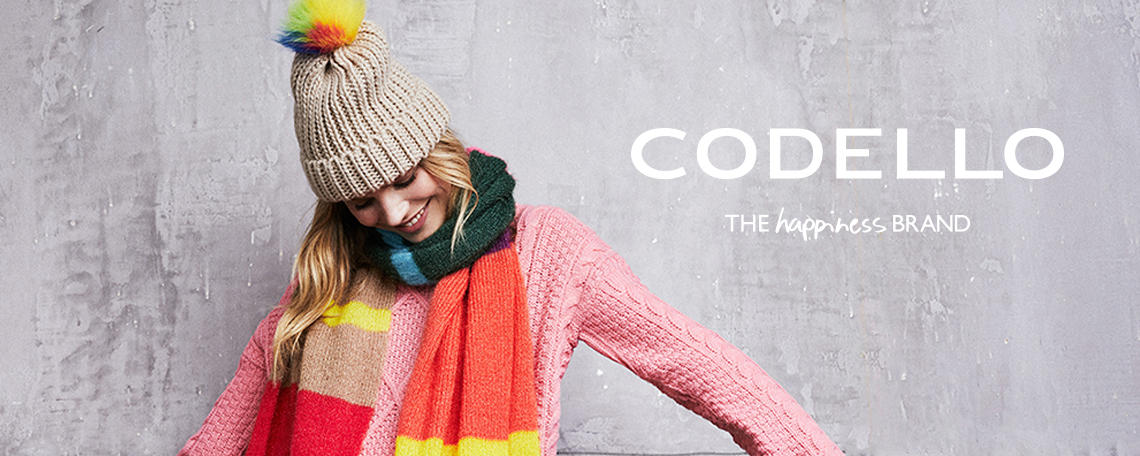 CODELLO steht für Accessoires, die Trends setzen. Durch das individuelle Zusammenspiel von Stoffen, Farben und Mustern entsteht die Vielfalt unserer Designs - immer mit viel Liebe zum Detail und einem hohen Anspruch an Qualität. Unsere große Begeisterung für Tücher und Schals hat uns zur bekanntesten Marke in diesem Marktsegment gemacht.Jeder, der für CODELLO tätig ist, teilt die Leidenschaft für unsere Produkte. Für den weiteren Ausbau unseres Teams suchen wir zum nächstmöglichen Zeitpunkt in Festanstellung Buchhalter (m/w/d) in VollzeitIn dieser Position sind Sie für die reibungslose Abwicklung der buchhalterischen Geschäftsvorgänge verantwortlich.Ihre AufgabenBearbeitung aller Buchhaltungsvorgänge in den Bereichen Kreditoren, Debitoren und SachkontenBuchung und Verwaltung der Zahlungseingänge und -ausgängeReisekostenabrechnungStammdatenpflegeMitwirkung in der Erstellung der Monatsabschlüsse und des JahresabschlussesVertretung der anderen Mitarbeiter im RechnungswesenDas zeichnet Sie aus:Eine abgeschlossene kaufmännische Ausbildung (bspw. Steuerfachangestellte (m/w)) sowie einschlägige Berufserfahrung im Bereich Rechnungswesen / Debitoren- und KreditorenbuchhaltungGrundkenntnisse im Umsatzsteuerrecht sowie strukturierte, zuverlässige und analytische Arbeitsweise Routinierter Umgang mit den gängigen MS Office-ProgrammenSicherer Umgang mit ERP-Systemen – vorzugsweise Microsoft Dynamics NAV (Navision) Zahlenaffinität und eine strukturierte ArbeitsweiseHohe Dienstleistungsorientierung, Leistungsbereitschaft und Engagement Zuverlässigkeit und TeamfähigkeitDas bieten wir Ihnen:Eine interessante und verantwortungsbewusste TätigkeitEine kollegiale Arbeitsatmosphäre in einer dynamischen ArbeitsumgebungGleitzeitmodell auf VertrauensbasisEin unbefristetes ArbeitsverhältnisSehr gute VerkehrsanbindungWir freuen uns auf neue Teammitglieder, die gemeinsam mit uns durchstarten – überzeugen Sie uns von sich!Bitte senden Sie Ihre vollständige Bewerbung mit frühestmöglichem Eintrittstermin und Gehaltvorstellungen an personal@codello.de. Ihre Ansprechpartnerin in der Personalabteilung ist Frau Sabine Kamprath.CODELLO LIFESTYLE ACCESSORIES GMBH | CLARITA-BERNHARD-STR. 27 | 81249 MÜNCHENTEL +49 89 9 982 983 0 | E-MAIL: PERSONAL@CODELLO.DE | WWW.CODELLO.DE